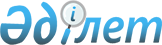 Об организации общественных работ по району на 2011 год
					
			С истёкшим сроком
			
			
		
					Постановление акимата Алгинского района Актюбинской области от 4 марта 2011 года № 118. Зарегистрировано Управлением юстиции Алгинского района Актюбинской области 6 апреля 2011 года за № 3-3-122. Утратило силу в связи с истечением срока применения - (письмо аппарата акима Алгинского района Актюбинской области от 22 февраля 2013 года № 05-1/419).
      Сноска. Утратило силу в связи с истечением срока применения - (письмо аппарата акима Алгинского района Актюбинской области от 22.02.2013 № 05-1/419).
      В соответствии с подпунктом 13 пункт 1 статьи 31 Закона Республики Казахстан от 23 января 2001 года № 148 "О местном государственном управлении и самоуправлении в Республике Казахстан", подпунктом 5 статьи 7 Закона Республики Казахстан от 23 января 2001 года № 149 "О занятости населения", Постановлением Правительства Республики Казахстан от 19 июня 2001 года № 836 "О мерах по реализации Закона Республики Казахстан от 23 января 2001 года "О занятости населения" акимат Алгинского района ПОСТАНОВЛЯЕТ:
      1. Утвердить перечень организации в которых будут проводиться общественные работы в 2011 году согласно приложения № 1.
      2. Утвердить виды и объемы общественных работ на 2011 год согласно приложения № 2.
      3. Размер оплаты труда безработных, занятых на общественных работах установить в сумме минимального размера заработной платы, установленной законодательством Республики Казахстан на 2011 год.
      4. ГУ "Алгинский районный отдел занятости и социальных программ" (А.Нуржан) организовать общественные работы для безработных граждан.
      5. ГУ "Алгинский районный отдел финансов" (Т.Тулегенов) и ГУ "Алгинский районный отдел экономики, бюджетного планирования и предпринимательства" (Г.Ахметова) выделить средства для организации общественных работ в пределах плана финансирования.
      6. Признать утратившим силу постановление акимата Алгинского района № 416 от 8 декабря 2009 года "Об утверждении видов и организации общественных работ для безработных в 2010 году в Алгинском районе" (Зарегистрировано в Реестре государственной регистрации нормативных правовых актов за № 3-3-97, опубликовано от 19 января 2010 года в газете "Жұлдыз-Звезда" № 3).
      7. Контроль за исполнением настоящего постановления возложить на заместителя акима района М.Аккагазова.
      8. Данное постановление вводится в действие по истечении десяти календарных дней после дня их офицального опубликования. Перечень организации в которых будут проводиться общественные работы в 2011 году
      ГУ "Аппарат акима Алгинского городского округа"
      ГУ "Аппарат акима Бестамакского сельского округа"
      ГУ "Аппарат акима Бескоспинского сельского округа"
      ГУ "Аппарат акима Ильинского сельского округа"
      ГУ "Аппарат акима Карабулакского сельского округа"
      ГУ "Аппарат акима Карагашского сельского округа"
      ГУ "Аппарат акима Каракудыкского аульного округа"
      ГУ "Аппарат акима Карахобдинского сельского округа"
      ГУ "Аппарат акима Маржанбулакского округа"
      ГУ "Аппарат акима Сарыхобдинского сельского округа"
      ГУ "Аппарат акима Ушкудыкского сельского округа"
      ГУ "Аппарат акима Тамдинского сельского округа"
      ГУ "Аппарат акима Токмансайского сельского округа"
      ГУ "Отдел по делам обороны Алгинского района Актюбинской области"
      ГУ "Алгинский районный отдел внутренних дел"
      ГУ "Алгинский районный отдел образования, физической культуры и спорта"
      ГУ "Алгинский районный государственный архив"
      КГП "Алға Тазалық"
      ГККП "Алгинская районная центральная больница"
      ГУ "Актюбинская областная инспектура по сортировке сельскохозяйственных семян"
      ГУ "Алгинский районный отдел занятости и социальных программ" (по индивидуальному договору) Виды и объемы общественных работ на 2011 год
      продолжение таблицы
					© 2012. РГП на ПХВ «Институт законодательства и правовой информации Республики Казахстан» Министерства юстиции Республики Казахстан
				
Аким района
К.СарсенгалиевПриложение № 1
Утверждено Акиматом Алгинского района
постановлением № 118 от 4 марта 2011 годаПриложение 2
Утверждено постановлением № 118 Акимата
Алгинского районаот 4 марта 2011 года
№
Виды (проекты)
общественных работ
Количество человек
Количество человек
Количество человек
Количество человек
Количество человек
№
Виды (проекты)
общественных работ
Всего
1-квартал
2-квартал
3-квартал
4-квартал
1
2
3
4
5
6
7
1
Проект "Жилищное строительство, ремонт и ремонт социально культурных объектов" 
109
33
32
33
11
2
Проект "Перепись" 
49
34
9
6
3
Проект "Озеленение" 
158
23
43
58
34
4
Проект "Сельское хозяйство" 
4
2
2
№
Виды (проекты)
общественных работ
Сроки
работы
(месяц)
Ежемесячная
выплата
(тенге)
Фонд
зарплаты
(тыс.тенге)
1
2
13
14
15
1
Проект "Жилищное строительство, ремонт и ремонт социально культурных объектов" 
3,2
16799
5961,0
2
Проект "Перепись" 
3,2
16799
2680,0
3
Проект "Озеленение" 
3,2
16799
8641,0
4
Проект "Сельское хозяйство" 
3,2
16799
218,0
№
Виды (проекты)
общественных работ
Объем работы по договору (прогноз)
тыс.тенге
Объем работы по договору (прогноз)
тыс.тенге
Объем работы по договору (прогноз)
тыс.тенге
Объем работы по договору (прогноз)
тыс.тенге
Объем работы по договору (прогноз)
тыс.тенге
№
Виды (проекты)
общественных работ
Всего
1-квартал
2-квартал
3-квартал
4-квартал
1
2
8
9
10
11
12
1
Проект "Жилищное строительство, ремонт и ремонт социально культурных объектов" 
5961,0
1816,0
1745,0
1800,0
600,0
2
Проект "Перепись" 
2680,0
1841,0
529,0
310,0
3
Проект "Озеленение" 
8641,0
1238,0
2367,0
3148,0
1888,0
4
Проект "Сельское хозяйство" 
218,0
109,0
109,0
№
Виды (проекты)
общественных работ
Источник финансирование, объем
(тыс.тенге)
Источник финансирование, объем
(тыс.тенге)
Источник финансирование, объем
(тыс.тенге)
№
Виды (проекты)
общественных работ
Всего
Местный бюджет
За счет средств работодателя
1
2
16
17
18
1
Проект "Жилищное строительство, ремонт и ремонт социально культурных объектов" 
5961,0
МБ
2
Проект "Перепись" 
2680,0
МБ
3
Проект "Озеленение" 
8641,0
МБ
4
Проект "Сельское хозяйство" 
218,0
МБ